Association JUMEAUX et PLUS!  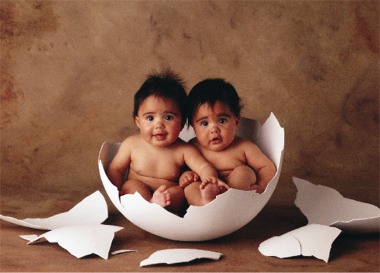 Nos ActionsL'annonce d'une grossesse gémellaire, ou plus, est un choix inattendu, cela va bouleverser votre mode de vie, mais ce n'est pas une "maladie". 
C'est juste une "grande aventure" et notre association peut vous aider à mieux le vivre :En apportant un soutien moral aux futurs parents, parce qu'une naissance multiple n'est pas une banalité, et qu'on se sent parfois désarmé à l'annonce de cet évènement. C'est pourquoi nous organisons des rencontres entre parents et futurs parents à propos de la réalité de la vie de nos familles. Elles sont animées par des parents. En assurant un lien d'écoute grâce à un accueil téléphonique, géré tous les jours par un membre bénévole de l'association (répondeur en cas d'absence), afin de répondre à toutes les questions que vous vous posez. En organisant des rencontres récréatives pour petits et grands : Pique-nique, Fêtes, Bourses à la puériculture, Zoo... En proposant des achats groupés (à prix avantageux), ainsi que l'accès à des réductions dans certains de nos magasins locaux. En mettant à disposition du matériel spécifique (poussettes doubles ou triples, poussettes à partir de 6 mois ...) Adhérez à notre association pour mieux vivre cette expérience unique !En avoir deux. Zen et heureux.Adhésion annuelle : 30 euros.  Contactez-nous  au 0165452875. 